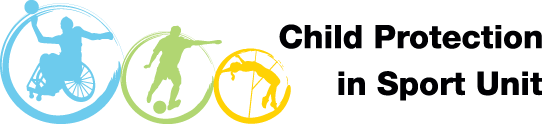 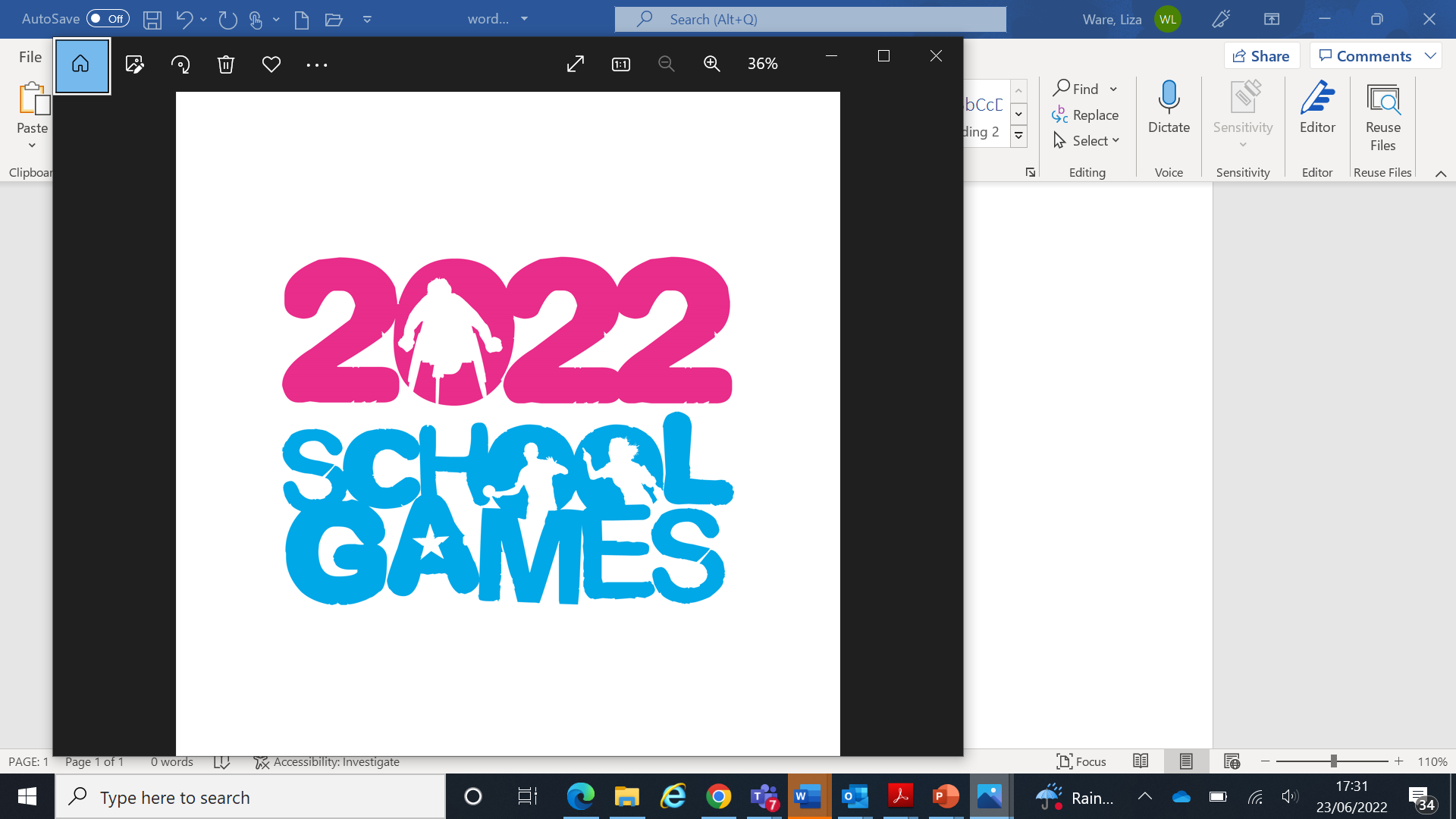 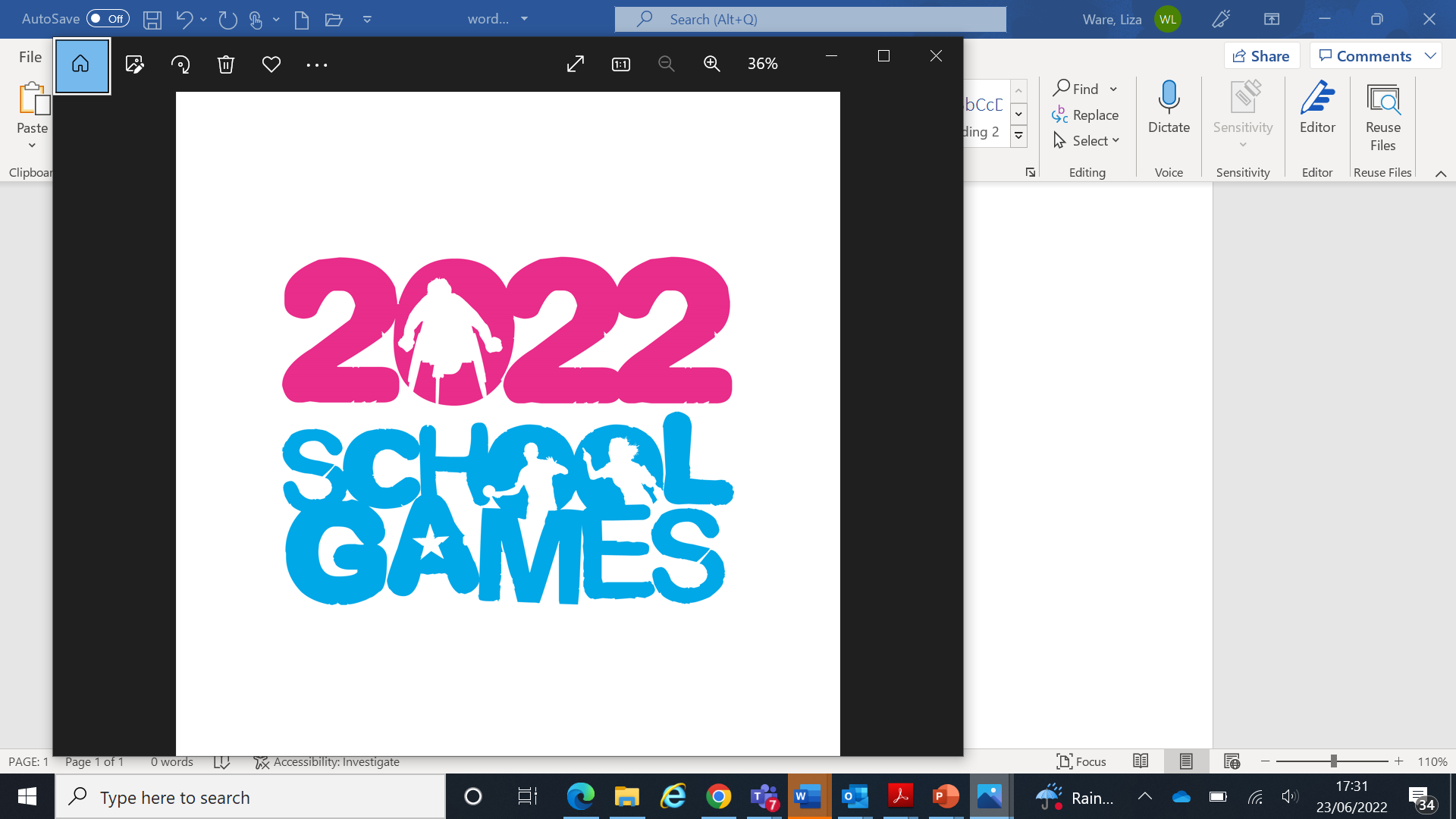 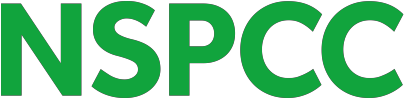 Reference (office use)Date Name of young person/adult:Sport:Age/Date of Birth (if known):GenderWhat is the concern? (Include details of the person whose behaviour has raised concerns)What is the concern? (Include details of the person whose behaviour has raised concerns)When and where did this happen?When and where did this happen?What actions have you (or someone else) taken? (Please provide Information of actions, and names and contact numbers of others that have taken action)What actions have you (or someone else) taken? (Please provide Information of actions, and names and contact numbers of others that have taken action)Do you have any other comments or recommendations?Do you have any other comments or recommendations?Your name:Your sport:Role at the 2021SG Relationship to person above (e.g., Team Manager)Easiest way to contact you (e.g., mobile phone number